Древности Сочи и его окрестностейЮ. H. ВОРОНОВ
Оформление художника Б. Д. Недоспасова
 к содержанию разделаСочи — один из уникальных уголков нашей страны, Он ежегодно привлекает миллионы любознательных гостей, и каждый из них стремится побольше узнать о городе, где отдыхает, о его истории, памятниках культуры.В данной книге рассматриваются богатства культурного наследия, оставленного племенами, издавна населявшими территорию Сочи. Здесь описаны многочисленные памятники древнекаменного, новокаменного и бронзового веков, античного и средневекового времени.Сведения о них рассеяны по многочисленным специальным книгам и статьям, малодоступным широкому читателю. Автор сделал попытку собрать эти сведения воедино, дополнить их собственными наблюдениями и на этой основе воссоздать картину развития человеческой культуры в окрестностях Сочи с древнейших времен до XVIII в.Книга написана на материалах, являющихся объектом археологии—науки, которая изучает результаты многотысячелетней трудовой деятельности людей по вещественным источникам и восстанавливает по ним прошлое человеческого общества. Памятники археологии — основной материал для изучения древних культур на рассматриваемой территории от времени заселения ее человеком и до позднего средневековья, поскольку местные племена не имели письменности и не оставили о себе иных сведений, кроме вещей.Как записано в статье 13 Закона СССР об охране и использовании памятников истории и культуры, эти памятники «используются в целях развития науки, народного образования и культуры, патриотического, идейно-нравственного, интернационального и эстетического воспитания». Сохранение культурных ценностей и активное их использование в целях коммунистического воспитания помогает утверждению в сознании трудящихся, прежде всего молодого поколения, идей советского патриотизма и социалистического интернационализма, гордости за Страну Советов, за нашу Родину, что, как подчеркивал на XXV съезде КПСС товарищ Л. И. Брежнев, является одной из важнейших задач нашей партии.При работе над этой книгой автор пользовался помощью и советами ряда исследователей-археологов: докторов исторических наук Д. А. Крайнова, В. И. Марковина, А. К. Амброза, кандидатов исторических наук А. И. Болтуновой, В. Б. Ковалевской, Л. Н. Соловьева, В. П. Пачулиа и О. X. Бгажба, а также сотрудников Сочинского музея краеведения М. И. Ивановой и С. П. Запорожец, Местных краеведов Н. И. Гумилевского, Л. Н. Кольценко и Л. Л. Ситникова, за что и приносит им большую благодарность.ОглавлениеГлава I. Эпоха древнего камняДревнейшие поселенцы краяМустьерцы — жители пещерВек кроманьонцевОт древнего камня к новомуГлава II. От камня к металлуПервые земледельцы и гончарыВек каменной мотыгиПещерные городищаКультура дольменовВек бронзового топораГлава III. На периферии античного мираСтрана воинственных гениоховСледы римлян и саниговГлава IV. Средневековая эпохаВ составе Абхазского царстваСтрана курганных могильниковДревнейшие поселенцы краяВ науке все большее признание получает точка зрения, согласно которой Кавказ впервые был заселен человеком в относительно позднее время, на заключительной стадии раннего палеолита (от греческого палеос — древний, литос — камень). Этому событию, как полагают, предшествовало оледенение, получившее в литературе название позднедунайского и происходившее 900—800 тыс. лет назад. В результате этого и ряда других последовавших за ним похолоданий на Кавказе вымерли многие вечнозеленые растения и те виды животных, которые в настоящее время характерны для зоны тропиков и субтропиков. Аналогичная судьба должна была постигнуть и обитавших здесь прежде человекообразных обезьяну.Явное сходство древнейших из известных в кавказском Причерноморье кремневых орудий с непосредственно предшествовавшими им по времени памятниками Южной Турции, а также факт, что в то далекое время Кавказ представлял собою полуостров, омываемый с севера морем, а с юга еще не ограниченный столь трудно проходимыми хребтами — все это позволяет предполагать, что первые люди проникли в окрестности Сочи через Колхиду из Малой Азии. Произошло это 400—350 тыс. лет назад, т. е. в конце раннего ашеля — эпохи, названной так по имени небольшой французской деревеньки Сент-Ашель, в окрестностях которой были впервые найдены орудия того времени.Древнейшие следы обитания человека обнаружены в окрестностях Хосты, в левобережной и правобережной части низовьев реки Мзымты и на правобережье реки Псоу, где они представлены скоплениями кремневых орудий в отложениях надпойменных террас. Основную массу этих орудий составляют очень грубые, массивные кремневые отщепы, сколотые с крупных, слегка очищенных желваков-ядрищ. Из отщепов затем изготовлялись различные скребуще-рубящие орудия универсального характера. Найдены здесь и изделия с выпукло-выемчатыми краями. Ручные же рубила попадаются крайне редко. Первые раскопки на открытой стоянке Богос III (правобережье Псоу) позволили установить здесь два разновременных слоя со скоплениями палеолитических кремней: верхний, связанный с поверхностью IV террасы, и нижний, залегающий в непотревоженной и перекрытой стерильными глинами части галечников, слагающих эту террасу. Однако обычно на таких стоянках непотревоженный культурный слой отсутствует. Последнее, впрочем, нисколько не умаляет значения таких памятников для науки: в обилии разбросанный и легкодоступный материал позволяет прослеживать в деталях технику расщепления и обработки орудий, применять статистические и иные методы исследований.Стоянки ашельского времени, обнаруженные на территории Сочи и соседней Абхазии, представляли собой единые комплексы небольших открытых стойбищ. Площадь отдельного стойбища, судя по распространению орудий, составляла в среднем 100X200 м, а общая площадь всего комплекса, часто вытянутого вдоль склонов возвышенности или берега реки, достигала 1—2 км2. Примером таких комплексов могут служить уже упомянутое скопление стойбищ у Богосова холма, стоянки в Блиново (левобережье Мзымты) и др. Материалы со стойбищ часто отражают различные стороны хозяйственной деятельности их населения (охота, собирательство, производство орудий), на основании чего могут быть выделены временные охотничьи лагеря, стоянки-мастерские и т. д. Так, например, анализ коллекции сколов, собранных на стоянке Богос III, позволяет в них видеть остатки мастерской, в которой велось главным образом первичное расщепление кремня. Здесь удалось проследить три этапа выделки орудий: очистка желваков от корки, оформление на их основе ядрищ — нуклеусов и, наконец, расщепление последних с целью получения сколов — заготовок для орудий.Судя по уже достаточно хорошо изученным ашельским памятникам Центрального Кавказа и отрывочным данный с рассматриваемой территории, ведущее место в хозяйстве ашельцев занимали охота и собирательство. Охотились в основном на пещерного медведя, что говорит о достаточно высоких профессиональных возможностях древних охотников. Можно думать, что в этот же период зарождается и рыболовство. Исследователи полагают, что древние охотники изготовляли себе оружие из дерева, каменные же орудия использовали в домашнем хозяйстве для обработки продуктов охоты и собирательства. Охота на крупных животных при наличии примитивных орудий развивала коллективные формы труда, способствовала объединению охотников в хорошо организованные группы.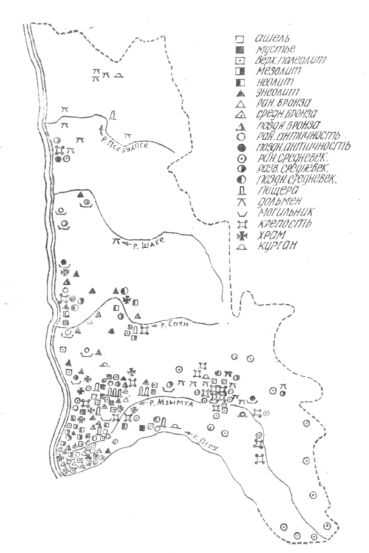 Рис. 1. Схема размещения основных археологических памятников на территории г. Сочи и его окрестностей.Сравнительно высокое качество кремневых орудий на поздних этапах ашельской эпохи было вызвано возникновением нового (названного леваллуазским от деревни Ле-валлуа во Франции, где были впервые обнаружены соответствующие изделия) способа скалывания плоских отщепов — пластин с устойчивым лезвием почти по всему краю. Этот шаг оценивается как крупнейшая техническая революция эпохи камня. Быстрое освоение техники ле-валлуа является ярким свидетельством наличия у человека того времени осознанного представления о результатах своих трудовых операций, .что предполагает существование уже как-то оформленных зачатков социальных отношений.Люди ашельской эпохи вели еще полукочевой образ жизни, задерживаясь на одном месте не более двух сезонов. Эта еще очень кратковременная оседлость уже накладывала определенный отпечаток на хозяйство и социальные отношения, ограничив, в частности, участие женщин в охоте и установив половозрастное разделение труда. Женщины охраняли жилища, поддерживали огонь, заботились о детях и стариках, заготовляли топливо, собирали растительную пищу. Мужчины занимались охотой, часто связанной с длительными походами, и изготовлением орудий труда и оружия. При этом мужчины-охотники действовали уже в интересах всего коллектива, что вело к постепенному отмиранию стадных отношений.В рассматриваемый период окрестности современного Сочи населяли палеоантропы, появившиеся около 350 тыс. лет назад. Симметричность и тщательная обработка орудий являются свидетельством достаточно осмысленного отношения этих «полулюдей» к форме и назначению произведений своего труда, к цели своих действий. Как полагают, в этот период формируется и человеческая речь, появляются слова-предложения, хотя умственная деятельность носит еще очень примитивный характер.Век кроманьонцевМустьерскую эпоху сменяет заключительная стадия древнекаменного века — верхний палеолит, который охватывает период с 35 до 10 тыс. лет до н, э. Предметы этого времени обнаружены в большинстве местных пещер, заселенных еще в мустьерский период, и на довольно многочисленных открытых стоянках.Наиболее полное представление о периоде дают материалы из соответствующих слоев культурных накоплений Ахштырской пещеры. Кремневые орудия здесь представлены разнотипными резцами, скребками, остриями, стамесками, ножевидными пластинками. Среди отходов производства примечательны призматические нуклеусы. Охотились ахштырцы на пещерного медведя, зубра, козла, косулю, дикого кабана, волка, лисицу, бурого медведя, куницу, белку, а также на сойку и мелкого орла. Из среднего горизонта позднепалеолитических отложений были взяты образцы угля, анализ которых позволил определить возраст этого слоя в 19550±500 лет от наших дней.Характерные памятники верхнепалеолитической культуры были обнаружены и в Навалишинской пещере: Среди местных кремневых изделий много концевых скребков и ретушированных пластинок. Найдены ножевидные пластинки без вторичной обработки, мелкие пластиночки, резцы, стамески и призматические нуклеусы. Интересно, что среди этих изделий довольно много выемчатых и зубчатых орудий,^ свидетельствующих о сохранении более древних, еще мустьерских традиций. Здесь же обнаружено много обломков полуобожженных костей животных со следами искусственного раскола. Пищей служило мясо пещерного медведя, лося, козла, хомяка, птиц, ели также различных моллюсков, от которых сохранились раковины. Все эти находки концентрировались вблизи остатков кострищ и очагов, проявляемых угольными пятнами. В окрестностях пещеры в этот период господствовал сухой и холодный климат.Верхнепалеолитический пласт изучался также в Малой Воронцовской пещере. Его радиоуглеродная дата: 14100±140 лет, она установлена по древесному углю из очажного пятна и падает на период потепления, наступившего после значительного похолодания. Следы этого времени зафиксированы также в Ацинской и обеих Хостинских пещерах.Открытые стоянки располагались на отдельных гребнях и площадках, речных террасах. Довольно большое число их найдено северо-западнее Сочи. Очень интересна стоянка в урочище Агуа (ущелье реки Сочи). Инвентарь верхнепалеолитических поселений в горной зоне характеризуют также материалы из долины .Мзымты. В первую очередь следует назвать Монастырскую и Бешенскую стоянки, которые весьма близки по облику находок, хотя их расположение имеет существенную разницу. Первая находится в зоне холмистых предгорий на пологом склоне, вторая же расположена в глубине ущелья Мзымты (Красная Поляна) в зоне средних гор и тяготеет к вершине отрогового гребня. На обеих стоянках найдены остроконечники, резцы и проколки на треугольных пластинках, концевые скребки, призматические нуклеусы, редкие обсидиановые орудия. Характерными чертами этих стоянок являются большой процент кремней с двухсторонней обработкой (так называемые бифасы), массивность многих изделий, отсутствие концевых скребков на пластинах, невыразительность мелких орудий. Ряд черт сближает эти изделия с соответствующими материалами из Навалишинской и Ахштырской пещер и позволяет отнести их ко времени раннего и среднего этапов позднего палеолита.Как и прежде, в пещерах заселялась устьевая их часть, где располагались кострища и другие элементы бытовых комплексов верхнепалеолитического человека. Все больше становится открытых стоянок, которые, судя по всему, представляли собой уже организованные поселения, включавшие несколько хижин, возводившихся из жердей и покрывавшихся ветками и шкурами. Внутри жилищ или вокруг них располагались хозяйственные ямы, очаги. Поселения как в пещерах, так и на открытых площадках, носят достаточно выраженный охотничий характер, что подчеркивается обилием костей животных (в пещерах) и набором кремневых изделий, включавших орудия для охоты, обработки кожи, костей и т. д. Население каждого поселка, надо полагать, уже четко распадалось на три группы. В первую входили взрослые охотники, покидавшие поселение рано утром и возвращавшиеся к вечеру, во вторую — женщины, занимавшиеся домашними делами и сбором кореньев и плодов вблизи поселения. Третью группу составляли престарелые и дети, проводившие все время на поселении. Оседлость становилась все более длительной, местоположение поселка не менялось в течение нескольких лет. В отдаленных местностях уже создавались временные охотничьи базы. Их периодически использовали охотники, которые задерживались в горах на несколько дней.Характеристика верхнепалеолитических памятников свидетельствует о значительном общем прогрессе по сравнению с мустьерской эпохой. Техника пластинчатого скалывания (леваллуа), характерная в значительной мере для предшествующего времени, уступает теперь место призматической технике раскалывания кремня и проявляется лишь как составная, подсобная часть последней. Три-четыре типа универсальных изделий заменяются такими разнообразными кремневыми орудиями, как ножи, наконечники копий, дротики, резцы, проколки, скребки, сверла и т. д.. Обработка их осуществлялась с помощью нового приема отжимной техники, придающего изделию более точные и детальные формы.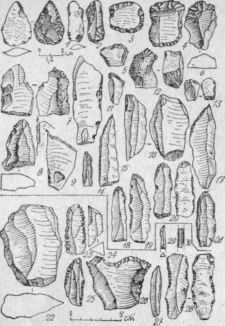 Рис. 6. Находки из верхнепалеолитического слоя Ахштырской (1—21) и Навалишинской (22—30) пещер — резцы (7—10, 16, 24), скребки (3—6, 11, 12, 20, 21, 23, 26), острия (5, 17), стамески (13), пластинки (14, 18, 19, 25, 27—30), призматический нуклеус (22) и другие кремневые изделия.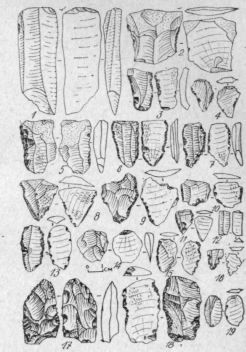 Рис. 7. Верхнепалеолитические орудия — пластина (1), резцы (4, 8, 11), пластинки (6, 7, 12, 13, 16, 18), концевые скребки (9), остроконечники (17) и другие кремневые орудия со стоянок в селе Монастырь (1—16), в урочище Дмитриевка (17) и у крепости Монашка-1 (18, 19).Для изготовления призматических пластин необходимы были три элемента: нуклеус, посредник и отбойник. Для нуклеуса подбирали подходящий кремневый желвак, который затем очищали от корки, а одну из его сторон скалывали, образуя ударную площадку. Посредником служили обычно наконечники рогов животных, отбойником — соответственно подправленные куски камня. Мастер находил на ударной площадке необходимую точку, приставлял к ней конец посредника и наносил удар. От нуклеуса отскакивала при этом длинная и узкая пластинка, которая после соответствующей подправки становилась ножом, скребком, резцом или любым другим оруднем по желанию мастера. Отжимная ретушь заключалась в давлении на край подправляемого лезвия каменным или костяным орудием — ретушером, снимавшим мелкие чешуйки кремня.Находки миниатюрных орудий геометрических форм (микролиты) указывают на появление в конце периода первых составных орудий. Тогда же получают распространение и костяные гарпуны для ловли рыбы. Изобретение шитья позволяло изготавливать из звериных шкур достаточно прочную и теплую одежду, защищавшую тело от холода и вызывавшую определенную потерю волосяного покрова. Заметные сдвиги произошли и в оформлении поселков. Возводятся деревянные жилища, ограды. Уже улучшается обработка дерева и кости: появляются первые элементы орнамента, украшения.Основой экономики верхнепалеолитического человека по-прежнему была охота, которую теперь вели небольшими группами или в одиночку. Она была достаточно эффективной. Этому способствовало совершенствование охотничьего, в первую очередь метательного оружия, приводившее к накоплению все больших запасов пищи.В этот период налаживаются и регулярные экономические связи с соседними районами. Об этом свидетельствуют находки изделий из обсидиана — вулканического стекла, ближайшие выходы которого имеются на Центральном Кавказе и, главным образом, в горах Малого Кавказа (Армения).Первобытному обществу была свойственна коллективная собственность. Племя «владело» всеми животными, растениями и запасами сырья на данной территории. Дичь, вне зависимости от того, добывалась ли она коллективно или в результате индивидуальной охоты, делилась между всеми охотниками, членами общины по определенным "нормам. Одновременно существовала уже и индивидуальная, личная собственность на орудия производства. С такой собственностью могут быть связаны и отдельные хозяйственные ямы на поселениях.В начале рассматриваемого периода человек заканчивает свое биологическое развитие, приобретая внешне современный облик. Тогда же формируются и расовые признаки. Так, на стоянке в Холодном гроте (Абхазия) были найдены человеческие кости и черепа, в которых антрополог М. М. Герасимов определил негроидные признаки. Это позволяет судить об облике отдельных верхнепалеолитических обитателей района Сочи, сосуществовавших здесь, как и в других районах Южной Европы (Италия, Моравия), с кроманьонцами.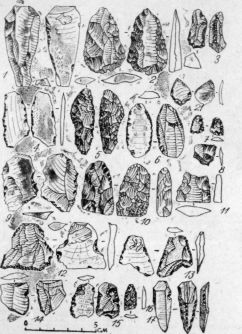 Рис. 8. Верхнепалеолитические орудия — пластина (1), остроконечник (2), пластинки (4, 6, 7, 14, 16), скребки (5, 12i, 13), проколка (8), резцы (14, 21), нуклеус (17) и другие кремневые орудия со стоянки у Бешенской крепости.Как полагают, первичной социальной ячейкой верхнепалеолитического общества, во всяком случае, на поздних этапах его развития, была уже парная семья. Пять-десять таких семей составляли общину. Самым крупным общественным подразделением этого времени было племя. Внутри каждого племени уже должны были складываться и свои традиции: верования, обряды, способы охоты, манера изготовления орудий. Надо полагать, что мышление и память верхнепалеолитического человека позволяли собирать и определенную информацию, передававшуюся из поколения в поколение в форме достаточно примитивных еще преданий и мифов. Из религиозных верований в первую очередь следует предполагать культы различных животных, растений, явлений природы, культ предков и т. д. Мустьерцы — жители пещерАшельская эпоха сменилась мустьерской, получившей свое название от французского селения Мустье, где были найдены впервые орудия этого времени. Эпоху мустье часто называют также средним палеолитом. Ее начало принято определять 100-тысячелетней давностью. Дата же конца этой эпохи для района Сочи была выяснена с помощью метода, основанного на анализе соотношений изотопов урана и тория в сталактитах, которые были найдены в Ахштырской пещере в слое, характеризующем переход от позднего мустье к верхнему палеолиту. Возраст этого слоя 35 000+2000 лет от наших дней.Мустьерские памятники достаточно многочисленны и характеризуются поселениями как на открытых площадках, так и в пещерах. Открытые стоянки мустьерцев располагались в 1 км к северу и в 0,5 км к югу от реки Макопсе, в Нижней Пластунке, на водоразделе рек Псахо, и Сочи, к северу от Белых скал по обе стороны реки Хосты, в окрестностях села Ахштырь, по левому берегу реки Псоу и в других местах. Здесь собрано значительное число как готовых орудий — остроконечников, пластин с подправкой и др., так и отходов производства — отщепов, ядрищ, сколов.Особое значение для изучения палеолита района г. Сочи имеют такие пещерные стоянки как Ахштырская, Малая Воронцовская, Навалишинская, Хостинская-1, Хостинская-2 и Кепшинская. Исключительно мощные культурные напластования от раннего мустье до эпохи бронзы были открыты в Ахштырской пещере. Поэтому она в настоящее время является эталоном при исследовании других пещерных и открытых местонахождений палеолита в окрестностях Сочи и в соседних районах Западного Кавказа.В мустьерской культуре как открытых, так и пещерных стоянок выделяется два этапа: ранний и поздний. Ранний этап характеризуется материалами из нижнего горизонта Ахштырской пещеры и в определенной степени рубящих орудий, дисковидных нуклеусов. Особый интерес имеют находки из нижнего слоя: четыре рубила с чертами пережиточного ашеля и обломок верхней части наконечника дротика. Последнее орудие носило универсальный характер, его могли использовать ив качестве ножа для свежевания мяса и при обработке дерева. Здесь же найдены многочисленные кости пещерного медведя, гигантского и благородного оленей, зубра, коз, волков, лисиц, диких кабанов, птиц, на которых вели охоту древнейшие жители стоянки.Суровые похолодания в эпоху развитого мустье вызвали длительные перерывы в заселенности пещеры человеком. В накоплениях этого времени отсутствуют всякие следы его деятельности, а так называемые «медвежьи шлифовки» — выступы стен, заглаженные до зеркального блеска, говорят о том, что в ту пору здесь жили пещерные медведи.Более богато представлены в Ахштырской пещере материалы позднего мустье. В слоях этого времени найдены кремневые и каменные орудия — остроконечники, часть которых могла служить остриями копий, многочисленные скребла различных типов, рубящие орудия, миниатюрные сверла, проколки, пластинки, использовавшиеся древним человеком при обработке дерева, кости, шкур животных, при свежевании мяса и т. д. Обнаружены здесь и остатки, связанные с производством кремневых орудий (дисковидные и леваллуазские ядрища-нуклеусы, отщепы, сколы, ретушеры). Среди этих находок уже совершенно отсутствуют рубила, а на орудиях появляются первые признаки техники, характерной для более поздней, верхнепалеолитической эпохи (резцовый скол и др..). При изучении пещеры получены очень интересные данные о растительном и животном мире, о климате той далекой эпохи. Как свидетельствуют результаты спорово-пыльцевого анализа почвы, вокруг пещеры тогда рос сплошной темнохвойный лес, близкий к елово-пихтовым лесам Абхазии, произрастающим теперь на высоте 1200—1800 м над уровнем моря. Хорошо рисуется по материалам того же слоя и животный мир: найдены кости пещерного медведя, зубра, благородного оленя, куницы, лесного кота, ласки. Здесь же найдены две плюсневые кости человеческой стопы. Одна из них принадлежала взрослому человеку в возрасте старше 30 лет.В последующем по времени слое выявлены кости пещерного медведя, зубра, косули, кабана, козла, волка, орла/ Такой состав фауны свидетельствует о широком распространении в этот период в окрестностях пещеры различных лиственных пород. Анализ пыльцы показал преобладание в растительности, окружавшей пещеру, сосны и травянистых растений. Из этого же слоя происходит очень редкая находка: коренной зуб (второй левый верхний моляр) и одна кость стопы, принадлежащие ископаемому человеку уже современного типа. В самом центре площадки перед входом в пещеру, недалеко от обрыва, были вскрыты три хорошо выраженных очажных пятна с остатками угля и золы, обложенных известняковыми плитами со следами огня. Вблизи очагов найдено много костей животных. Возраст этого слоя был по количеству иония и радиоактиния, содержащегося в этих костях, определен абсолютной цифрой в 35000+2000 лет от наших дней.Другим памятником, давшим яркий комплекс находок позднемустьерского времени, является Малая Воронцовская пещера, расположенная в верховьях реки Восточная Хоста, в 16 км по прямой от берега моря. Пещера находится в обрыве правого берега, на высоте 50 м над уровнем реки. Перед входом в нее имеется довольно обширная площадка, прикрытая нависающим козырьком скалы. От площадки в глубь горы ведет горизонтальный туннель длиной около 70 м, имеющий три зальных расширения и шесть галерей. В трех слоях последовательных культурных отложений, характеризующих конец мустьерской эпохи, выявлены остатки очагов, обложенных камнями, костров и хозяйственных ям, которые, как полагают, предназначались для хранения мясных продуктов.Изделия, обнаруженные в слоях Малой Воронцовской пещеры, изготовлены из различных материалов. Это кремень, песчаник, сланец, мергель, кремнистый известняк. На широко поставленное производство каменных орудий указывают многочисленные ядрища-нуклеусы, отщепы, пластины, заготовки и сколы, осколки, обломки, ретушеры, галечки со следами ударов. Специальное изучение характера сработанности и подправок у значительной части обнаруженных здесь орудий привело к выводу, что их использовали главным образом в качестве скобелей для обработки дерева (изготовление рогатин, копий, палиц и др.), а также кости и кожи. Когда такое орудие сильно изнашивалось, им пользовались в качестве ретушера для подправки других орудий. Судя по обильным находкам костей животных, население Малой Воронцов-ской пещеры питалось мясом пещерного медведя, волка, куницы, тура, косули, благородного оленя, горного козла, дикого кабана, полевки. Обилие костей пещерного медведя (до 98°/о всех находок) позволяет сделать вывод, что пещерный медведь являлся основным объектом охотничьего промысла людей на протяжении всего их обитания в пещере.В период образования самого нижнего мустьерского слоя вокруг пещеры рос хвойный (пихта, ель, сосна) лес со значительной примесью лиственных (липа, дуб) пород. Позднее наступило похолодание — пещера была окружена исключительно хвойным лесом (пихта, сосна) и травянистыми растениями, Последующий слой откладывался, уже в условиях значительного потепления. Вокруг пещеры преобладал лиственный (бук, граб, дуб, вяз) лес с ощутимой примесью хвойных (сосна, пихта) пород.Путь к Навалишинской пещере ведет сверху по скалистому карнизу. Перед главным входом расположена небольшая площадка, обрывающаяся в узкое и очень глубокое ущелье. Пещера состоит из коридора и нескольких внутренних залов. Находки мустьерского времени, обнаруженные в основании культурных напластований, включают кремневые остроконечники, скребла, пластины, отщепы, двухсторонне обработанные орудия и нуклеусы, кости животных (пещерный медведь, волк, коза и др.), а также остатки трех очажных пятен, проявляемых значительными прослойками угля. Стоянка, судя по всему, была кратковременной, сезонной.Небольшая, но очень интересная пещера исследована в 1,5 км юго-западнее села Кепши, у подножия известнякового массива Ахцу, на высоте 80 м над уровнем реки Мзымты. Пещера состоит из скального навеса и проходной галереи высотой до 2,8 м. Раскопки под навесом у входа в галерею позволили выявить характерные поздне-мустьерские остроконечники, а также отщепы, ретушер и другие изделия, большое число костей животных. Жители пещеры питались мясом тура и пещерного медведя, ловили мышей (снеговая полевка, прометеева полевка) и хомяков, охотились на горную индейку-улара, кавказского тетерева, альпийскую галку. В этот период вокруг пещеры рос хвойный (пихта, ель, сосна) лес с отдельными включениями лиственных (граб, ясень, ольха) пород. Мустьерские остроконечники и пластины, а также кости пещерного медведя и зубра найдены также в нижнем слое культурных отложений Ацинской пещеры, которая находится на правом берегу реки Ац, в 0,5 км от ее впадения в реку Сочи. Устье пещеры, выходящее на юг, расположено на высоте около 120 м над уровнем реки.Узкая тропинка по обрывистому известняковому карнизу приводит к входу в Первую Хостинскую пещеру, расположенную в отвесной скале правого берега реки Хосты на высоте около 300 м над уровнем реки. Пещера имеет несколько ходов и два входа, главный из которых ориентирован на северо-восток. Перед входом видна небольшая двухступенчатая площадка, завершающаяся обрывом. Среди находок, обнаруженных в слоях мустьерского времени, интересны острия, нуклеусы и отщепы, кости пещерного медведя, зубра и оленя, мясом которых питались жители пещеры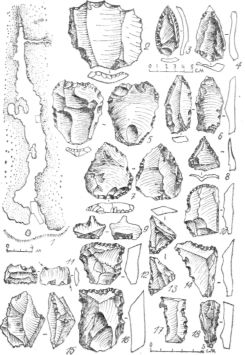 Рис. 4. Малая Воронцовская пещера. План устьевой части пещеры (1), отщеп (2), остроконечники (3, 4,8), скобель (5), нож (6), микроорудия (9, 11), скребки (10, 12), режущее орудие (13), нуклеус-ретушер (15) и другие кремневые изделия из мустьерского слоя пещеры.Вторая хостинския пещера находится на правом берегу Хосты, в 1-м км от первой, ниже по течению реки. Перед входом в пещеру - небольшая площадка. Находки мустьерского времени включают скребла, пластины, отщепы, осколки и кости пещерного медведя.Как следует из всего сказанного, в раннем мустье использование пещер под жилища носило в значительной мере случайный, эпизодический характер. Позднее же, вероятно, в связи с климатическими колебаниями осваивается большинство пригодных для жилья пещер. Оседлость, хотя бы и сезонная, приобретает большое значение. Поселения в низовьях достигают значительных размеров, в горах же они играют роль регулярно посещаемых, но кратковременных охотничьих стоянок.Основные следы обитания мустьерцев связаны с наиболее широкой и светлой привходовой частью пещер. При этом учитывались такие особенности обиталища, как условия подхода, ориентация входного отверстия, его размеры, укрытость от атмосферных воздействий, способность давать выход дыму костров, размеры площади, пригодной для жилья, возможность организации огневогозаслона. .Последнее обстоятельство было важно в связи с необходимостью обороны от хищников, среди которых особенно опасными для человека в ночное время были пещерный медведь и пещерный лев. Глубже за барьером защитных костров располагались хозяйственные ямы, а дальше очаги и лежбища. В Малой Воронцовской пещере обнаружены остатки нескольких одновременных бытовых центров, которые размещались на разном расстоянии от входа. Можно полагать, что в этой пещере обитала достаточно крупная община в несколько десятков человек.Если пещерные стоянки служили в первую очередь жилищами, то стоянки на открытых пространствах возникали под воздействием и других, прежде всего производственных задач. Довольно широко распространены кратковременные и долговременные охотничьи поселения, которые располагались на лесных опушках в местах с благоприятными условиями для охоты. Здесь можно найти много законченных орудий, которые предназначались для изготовления оружия из дерева и обработки добычи (остроконечники, скребла и т. д.). Достаточно характерны и стоянки-мастерские, тяготевшие к выходам кремня и иного сырья, необходимого для изготовления соответствующих орудий. Такие «населенные пункты» мустьерцев проявляются большим числом производственных отходов, «недоведенных» заготовок, орудий производства. Функции охотничьих стоянок и производственных мастерских могли совмещаться, и в этом случае находки дают смешанный материал.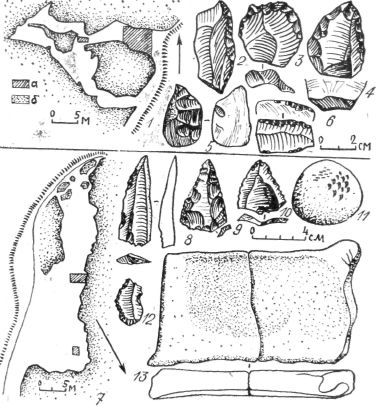 Рис. 5. Находки из Навалишинской (1—6) и Кепшинской (7—13)пещер — планы пещер (1, 7), скребла (2, 3), остроконечники (4, 5,9), пластина (6), леваллуазские остроконечники (8, 10), ретушер (11),отщеп (12), терочник (13).Мустьерские слои пещер в окрестностях Сочи отличаются друг от друга уровнем техники расщепления камня, размерами и формами заготовок, количественными характеристиками и вариациями в составе инвентаря. Но основной, объединяющей эти слой особенностью является преобладание пластинчатой леваллуазской техники расщепления камня, которая сочеталась с зубчато-выемчатым оформлением режущих краев. В Ахштырской и Малой Воронцовской пещерах преобладает также техника пластинчатого скалывания. Очень интересен тот факт, что кремневая индустрия всех позднемустьерских слоев в рассматриваемых пещерах базируется на заготовках малых размеров. Эти заготовки подвергались вторичной обработке путем ретуширования рабочих краев. Ретушь редко отличалась тщательностью, обычно же была прерывистой, разнородной, благодаря чему режущие края орудий приобрели пилообразное сочетание зубцов я выемок. В ряде случаев отмечен прием снятия резцовых сколов. Все эти особенности придают комплексам кремневых орудий своеобразный облик единой генетически развивающейся зубчатой мустьерской индустрии и позволяют выделить здесь обособленную от других районов Кавказа ахштырскую культуру зубчатого мустье.Значительная часть каменных орудий из Воронцовской пещеры предназначалась для обработки дерева, а очень мелкие орудия, не имеющие еще деревянной рукоятки, были несравненно более результативными при разделке охотничьей добычи, обработке шкур, строгании дерева, чем зубы и ногти, которые человек, по всей видимости, еще долго применял в своей трудовой деятельности, Преимущество кремневых орудий состояло в том, что с помощью даже самого маленького осколка кремня можно отделить от ствола сук или ветвь, перерезав волокна в точке сгиба. Этим способом сравнительно легко можно отделить ветви толщиной 5—7 см в диаметре. Последующие операции (заострение концов копий и рогатин) упрощаются при параллельном обжигании обрабатываемых частей на костре. Помимо каменных ретушеров, при обработке орудий применялись и трубчатые кости животных. В Малой Воронцовской пещере обнаружены очень редкие орудия, изготовленные из корневой части крупного клыка и на толстой пластинке зубной эмали пещерного медведя.Весьма вероятно, что мустьерцы уже пользовались простейшими копательными орудиями. Это скорее всего были заостренные палки, хотя часть этой работы еще могла выполняться руками. Существенно изменились способы охоты, которая в тот период велась как группами, так, по-видимому, и индивидуально. Мустьерцы применяли разнообразный по своим производственным функциям набор каменных и деревянных орудий, контактное (т. е. использовавшееся на близком расстоянии) и метательное охотничье оружие (копья и дротики с каменными наконечниками). Как показывают результаты раскопок, основной пищей мустьерцев было мясо пещерного медведя. Вместе с тем все чаще предметом охоты становится быстроногий олень. Увеличение запасов пищи способствует более длительным срокам оседлости и окончательно разграничивает сферы мужского и женского труда. Женщины теперь все свое время проводят на стоянках и вблизи от них, занимаясь поддержанием огня, сбором и обработкой растительной пищи, изготовлением одежды и т. д. По мнению исследователей, на предварительную обработку растительной пищи должны указывать сработанные песчаниковые плитки, обнаруженные в Кепшинской пещере. Не исключено, что в функцию мустьерских женщин уже входило также вяление и копчение мяса. Они могли прийти к этому, наблюдая за воздействием на него дыма костров в условиях пещерной жизни. Каждая из позднемустьерских общин представляла собой группу людей, специализировавшихся в различной хозяйственной деятельности с учетом навыков и физических возможностей.Формы социальной организации мустьерцев нам пока неизвестны. Однако надо думать, что упомянутые выше человеческие коллективы уже были объединены зачатками родовых отношений. Как полагают, общественное развитие мустьерцев происходило в направлении ограничения брачных отношений: из них были уже «исключены» родители и дети, деды и внучки, бабки и внуки. Соответственно бытовавшие прежде стадные отношения в этот период уже переходили в какую-то более прогрессивную форму группового брака, что вело к исключению из этих отношений также родных братьев и сестер. Социальная же консолидация отдельных групп людей влекла за собой в дальнейшем образование зачаточных форм будущих родоплеменных отношений. В ряде пунктов Кавказа уже в эпоху мустье возникают скопления однородных памятников (к ним относится и рассматриваемая группа стоянок в окрестностях Сочи). Каждое скопление, по-видимому, характеризовало тогда этнически близкую группу общин, связанных между собой единством происхождения, территории, хозяйства и культуры.В рассматриваемый период окрестности современного Сочи были заселены палеоантропами-неандертальцами, к концу периода принимавшими облик, близкий к современному. Об этом говорит, в частности, вышеупомянутая находка костей человека современного типа в верхнем мустьерском слое Ахштырской пещеры. Обнаруженные здесь орудия служат свидетельством совершенствования сознания неандертальца, указывают на существование четко дифференцированных представлений о форме и назначении предметов, элементов окружающей среды. Исследователи предполагают, что мустьерцы в общении друг с другом уже пользовались значительным числом слов и звуков.От древнего камня к новомуПромежуточным, переходным этапом от палеолита, древнекаменного века к неолиту, новокаменному веку, был мезолит (от греческого мезо — между, литое — камень). Он охватывает незначительный отрезок времени (3—4 тысячи лет) и на рассматриваемой территории завершается, вероятно, в VII—VI тысячелетии до н. э. Находки этого времени на территории района г. Сочи пока немногочисленны. Среди них лишь Ацинская пещера может служить основой для более или менее определенных выводов.В раннемезолитическом слое Ацинской пещеры найдено много каменных плиток-наковален, отбойников, ретушеров, отжимников и других изделий, связанных с производством кремневых орудий. Среди последних много сегментов, резцов, скребков, изготовлявшихся из очень мелких пластинок, которым нужная форма придавалась с помощью ретуши. Очень интересны костяные шилья и проколки, применяемые при шитье одежды. Жителям пещеры приходилось уже что-то красить. Найдены кусочки красной карминной охры. Возможно, для украшения использовался и горный хрусталь, его обломки также обнаружены в пещере. Вероятно, магическое значение имели два камня, на которых выцарапаны геометрические узоры. Продолжали развиваться экономические связи с более восточными и южными районами Закавказья, о чем говорят находки обсидиановых орудий и обломков. Судя по пищевым отходам, сохранившимся в культурных наслоениях, жители пещеры охотились на пещерного медведя, ловили в протекающей внизу реке рыбу, собирали улиток.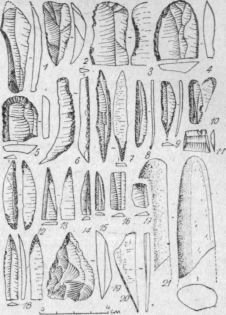 Рис. 9. Мезолитическая стоянка в Ацинской пещере. Пластинки без ретуши (1, 14), скребки (2—5, 10, 17), пластинки с ретушью (6, 8, 12, 14, 15), проколки (7, 9, 13, 18), трапеция (11), остроконечник (19), костяная проколка (20), каменный терочник (21).В позднем мезолите общий облик местной материальной культуры несколько меняется: распространяются ножевидные пластинки, прямоугольные и трапециевидные вкладыши, угловые резцы, увеличивается приток обсидиановых изделий. Как и прежде, изготовление орудий происходит в пещере, куда приносили собранные внизу у реки кремневые желваки, которые затем расщепляли и обрабатывали с помощью каменных инструментов. Среди костей животных почти не встречается остатков пещерного медведя, зато увеличивается число раковин.В мезолите возникают серьезные трудности в поисках пищи. Совершенствование охотничьего оружия привело к обеднению фауны. В этот период исчезают последние пещерные медведи, все большее значение приобретает охота на мелких животных. В связи с этим изобретаются лук и стрелы. Изыскиваются и новые источники питания, усиливается значение рыболовства и особенно собирательства (дикие плоды, грибы, орехи, птичьи яйца, улитки и т. д.). Оскудение пищевых ресурсов привело к раздроблению общин, резкому уменьшению площади и числа поселений, учащению межплеменных столкновений. Назрела необходимость перехода от хозяйства присваивающего к хозяйству производящему. Эта задача была решена позже.Первые земледельцы и гончарыПоселения новокаменного века (неолит) и отдельные находки этого времени обнаруживаются, как правило, на открытых площадках в поймах рек и на террасах, реже в пещерах. С большей или меньшей вероятностью в окрестностях Сочи к раннему этапу неолита (VI тыс. до н. э.) могут быть отнесены материалы из верхнего слоя Ацинской пещеры, среди которых интересны кремневые ножевидные пластинки, резчики и резцы, скребки. Остатки производства представлены призматическими нуклеусами, ретушерами и осколками кремня. Здесь же найдены каменные топоры, кости медведя и джейрана, концентрировавшиеся вокруг очагов, обозначенных скоплениями угля и золы.Очень интересные материалы поздненеолитической эпохи (V тыс. до н. э.) были получены при исследовании поселения в Нижнешиловском. Раскопки позволили здесь впервые получить представление об облике древнейших из известных на рассматриваемой территории жилых построек. Как оказалось, неолитический человек при выборе места для жилища прежде всего руководствовался благоприятными условиями рельефа. Жилище обычно сооружалось на обращенном к югу склоне сухой балки, служившей укрытием от ветра. Фактически это были полуземлянки, кровля которых в фасадной части держалась на столбах. Дождевые воды, стекавшие по склону балки, а также с крыши, перехватывала специально вырытая канава. Удалось установить приблизительные размеры такого жилища: ширина 5 м, длина 7—10 м. Стены жилищ представляли скорее всего плетень из тонких ветвей. Аналогично могли выглядеть и двери, которые в других случаях завешивали шкурами животных. Мусор сбрасывали вниз по склону.Об интерьере этих жилищ из-за отсутствия реальных данных пока судить трудно. Однако [можно предполагать, что внутри таких жилищ были деревянные лежанки-полати у задней стены, деревянные крюки для подвешивания пищевых продуктов вдоль стен и т. д.В неолитическую эпоху произошли коренные перемены в области экономики. Они связаны с переходом к земледелию и скотоводству; от хозяйства присваивающего — к хозяйству производящему.На Нижнешиловском поселении найдено значительное число каменных мотыгообразных орудий простейших форм. Аналогичные изделия вместе с кирковидными орудиями выявлены и на одновременных памятниках соседней Абхазии (Кистрик), где обнаружены хлебные ямы с остатками перегоревших злаковых зерен. В Нижнешиловском найдено также много каменных орудий-терочников и пестов для растирания зерна. Судя по всему, мотыжное земледелие играло уже важную роль в экономике местного населения.Полированные клиновидные топоры различных форм и размеров, тесловидные и долотовидные орудия предназначались для обработки дерева и расчистки территорий под посевы. Среди кремневых орудий Нижнешиловской стоянки много сверловидных изделий. Вероятно, ими просверливали отверстия в дереве и кости.Видное место в хозяйстве неолитических поселений занимала охота. Об этом говорят кремневые наконечники стрел с вытянуто-треугольным лезвием и коротким черешком, обнаруженные в Нижнешиловском. Уникален кремневый наконечник стрелы, заключенный в деревянное вытянуто-овальной формы изделие-выпрямитель. Отличная сохранность последнего, по-видимому, свидетельствует о том, что эта находка была сделана в торфянике.Одним из важнейших продуктов охоты являлись шкуры животных, которые по-прежнему были основным материалом для изготовления одежды, раскрой и обработку которой делали с помощью кремневых режущих изделий и скребков. К последним могли относиться давно интересующие ученых пластинки с выделенной головкой. Их назначение пока не выяснено, но, возможно, обе выемки, образующие шейку орудия, предназначались для закрепления их в расщепе деревянной рукояти. Сшивалась одежда с помощью костяных игл и кремневых проколок.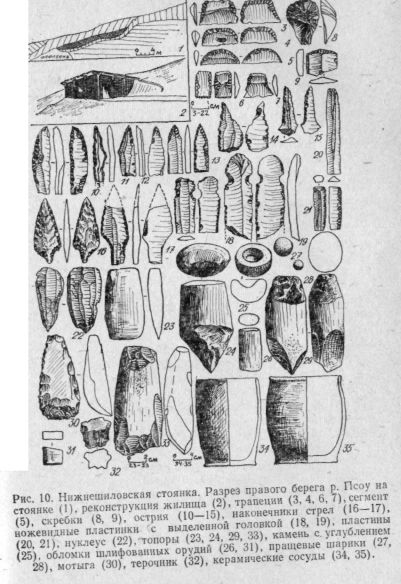 Важным достижением периода является изобретение керамики. На Нижнешиловском поселении керамические изделия представлены плоскодонными сосудами баночной формы без ручек. Стенки сосудов прямые либо слабовыпуклые, округлый в сечении край изредка слабо вогнут или выгнут. Один фрагмент принадлежал плоскодонной миске или тарелке. Характерной особенностью нижнешиловской посуды является отсутствие всякого орнамента. Некоторая дифференциация форм рассмотренных глиняных изделий свидетельствует о том, что эта керамика уже не принадлежит к древнейшим формам местной посуды.В позднем неолите по-прежнему широкое распространение имели изделия из кремня, техника изготовления которых претерпевает новые изменения. Широко распространяются геометрические орудия: трапеции, сегменты и др., служившие в качестве вкладышей для составных орудий с костяной и деревянной основой (наконечники стрел, дротиков, ножи). Эти орудия обрабатывали с обеих сторон тонкой состругивающей ретушью. Аналогично выделывали проколки, сверла и развертки. С помощью двухсторонней грубой отески оформляли крупные мотыгообразные орудия, заготовки для топоров. Довольно широкое распространение получила полная или частичная шлифовка каменных орудий (топоры, тесла и др.). Возможно, что и часть обнаруженных в Нижнешиловском шариков для пращи подвергалась искусственной обработке с последующей шлифовкой.Торгово-экономические и культурные связи населения района г. Сочи того времени иллюстрируются в первую очередь обсидиановыми орудиями, материал для которых поступал сюда, как и прежде, из южных районов Закавказья. В зависимость от тех же связей многие исследователи ставят распространение в инвентаре неолитических стоянок данного района и прилегающей Абхазии ряда черт, находящих аналогии в памятниках Передней Азии.С появлением экономики нового типа, подготовленной исподволь техническими достижениями предшествующей мезолитической и ранненеолитической эпох, в развитом неолите возникает целый ряд новых отраслей производства, прежде всего — гончарное дело. Осуществляется повсеместный переход к прочной оседлости, благодаря чему происходят и коренные перемены в быту и образе жизни человека. Новая экономика повышала уровень благосостояния, увеличивала досуг, способствовала резкому возрастанию организационных функций родоплеменной системы управления обществом, укреплению парной семьи, формированию постоянных культурно-экономических связей с соседними областями. Она увеличивала сырьевой ассортимент и разнообразие технических приемов в изготовлении орудий производства, накладывала свой отпечаток на религиозное мышление.Основную ячейку неолитического общества все еще продолжала составлять материнская семья, представлявшая значительную группу людей, связанных тесным родством по женской линии. Парный брак внутри такой семьи начинает приобретать все более определенный хозяйственный характер. Совокупность ряда материнских семей образовывала «материнский род», или «родовую общину», размещавшуюся обычно в одном поселке. Ряд таких родов образовывал племя. Эта схема общественного устройства должна была сохранять свое господствующее положение до момента перехода от разведения домашних животных к развитому животноводству и от мотыжного к плужному земледелию, когда возникли патриархальные отношения.